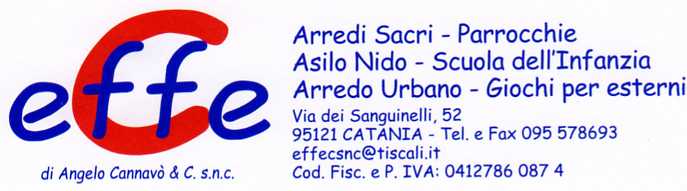 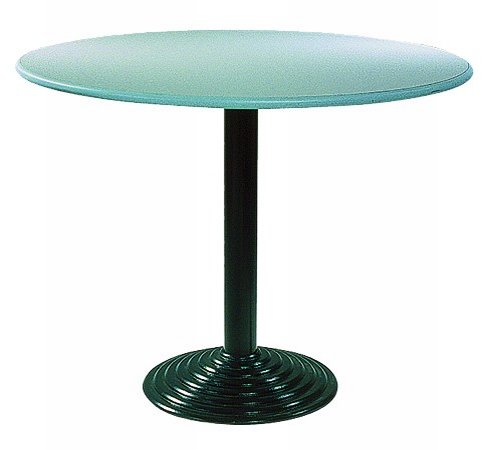 Descrizione:Tavolo bar, diametro 100 cm, base ad una gambacentrale in ghisa antigraffio, bordatura in absstondato, da 22 mm. Disponibile in vari colori.Codice: TO01002Categoria: Tavoli speciali